Conversion factors used for estimating nutrient applicationNitrogen in various fertilizers and manureThe following yardsticks were used for estimating nitrogen,Table S1 Nitrogen in various fertilizers and manure (TNAU Agritech Portal 2014)Phosphorus in various fertilizers and manureThe following yardsticks were used for estimating phosphorus,Table S2 Phosphorus in various fertilizers and manure (TNAU Agritech Portal 2014)Potassium in various fertilizers and manureThe following yardsticks were used for estimating potassium,Table S3 Potassium in various fertilizers and manure (TNAU Agritech Portal 2014)The fertilizer recommendation was collected from TNAU Agritech Portal (2014).Table S4 ANOVA table of surveyed farmer’s socioeconomic charactersNote: SD is the Standard Deviation.Fig. S1 SNA of fertilizer information sources- Vadamugam Vellode-B village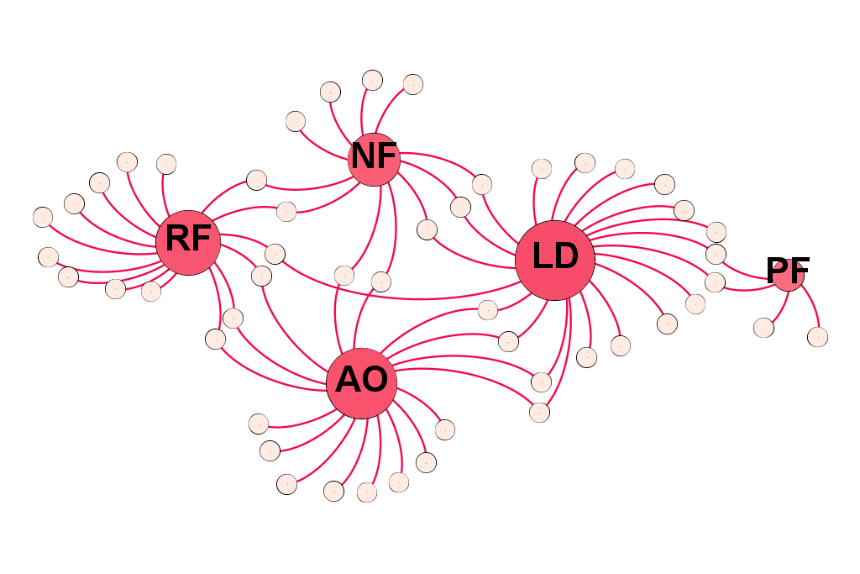 Fig. S2 SNA of fertilizer information sources- Kanagapuram-A village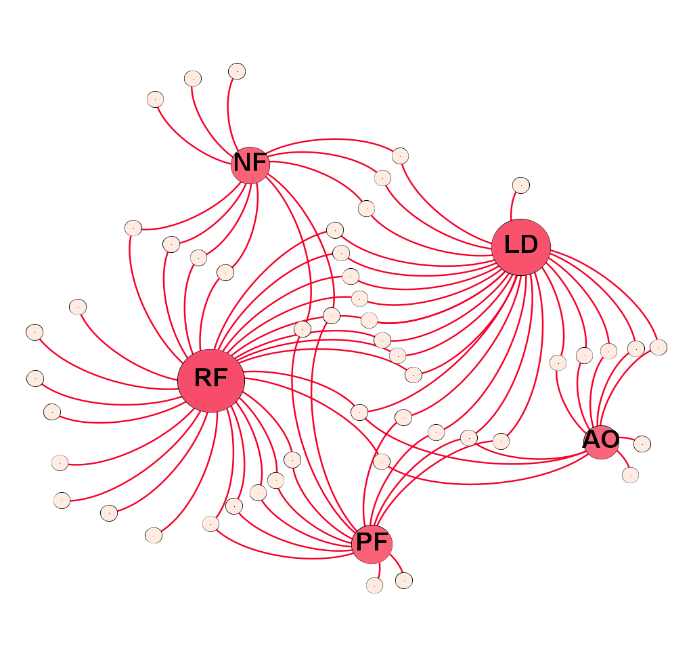 Fig. S3 SNA of fertilizer information sources- Thenmugam Vellode-B village 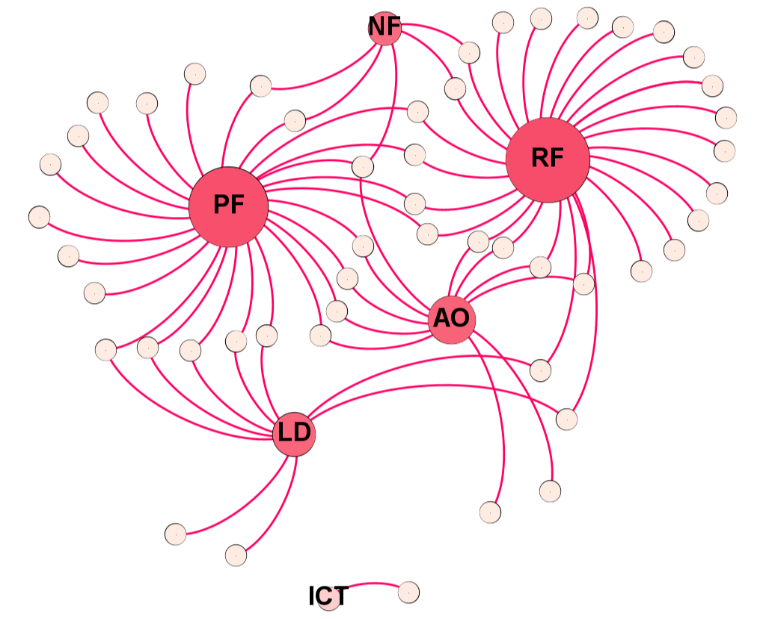 Fig. S4 SNA of fertilizer information sources- Vadugapatti-A village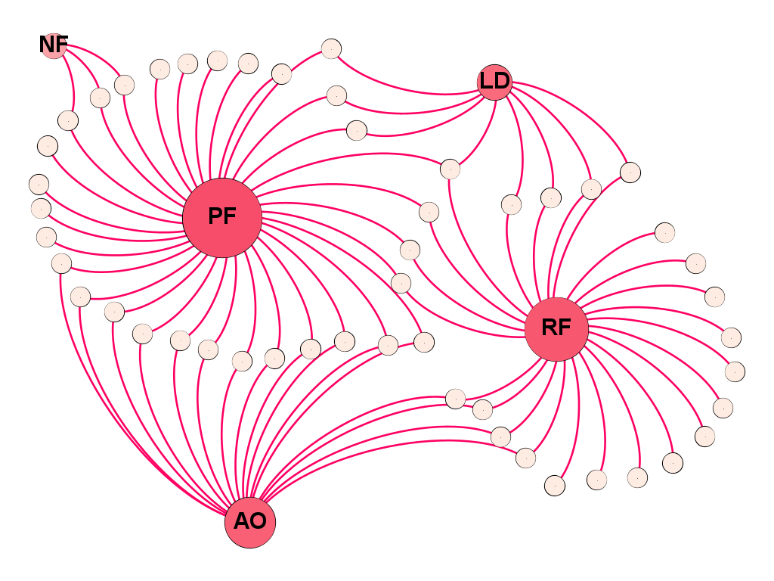 Fig. S5 SNA of fertilizer information sources- Sivagiri-A village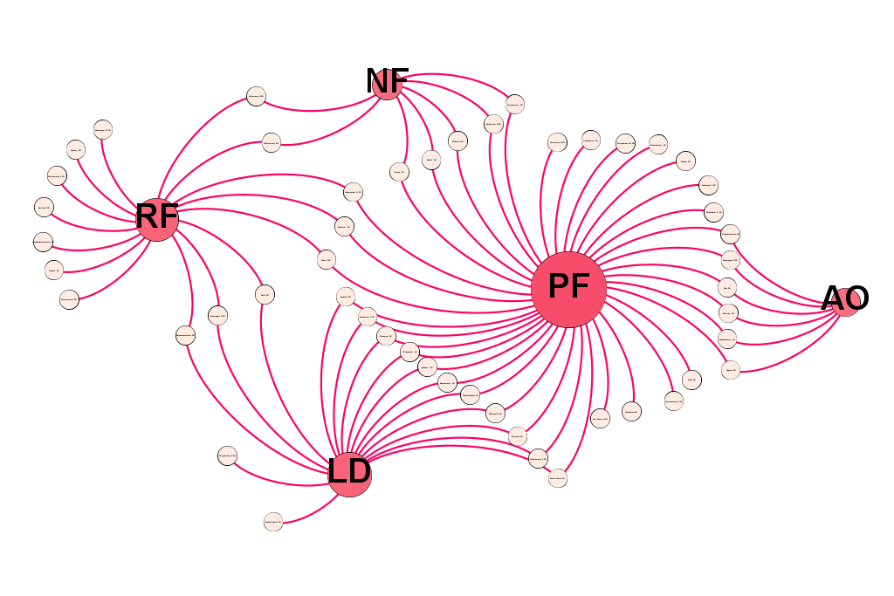 Fig. S6 SNA of fertilizer information sources- KollenKovil-B village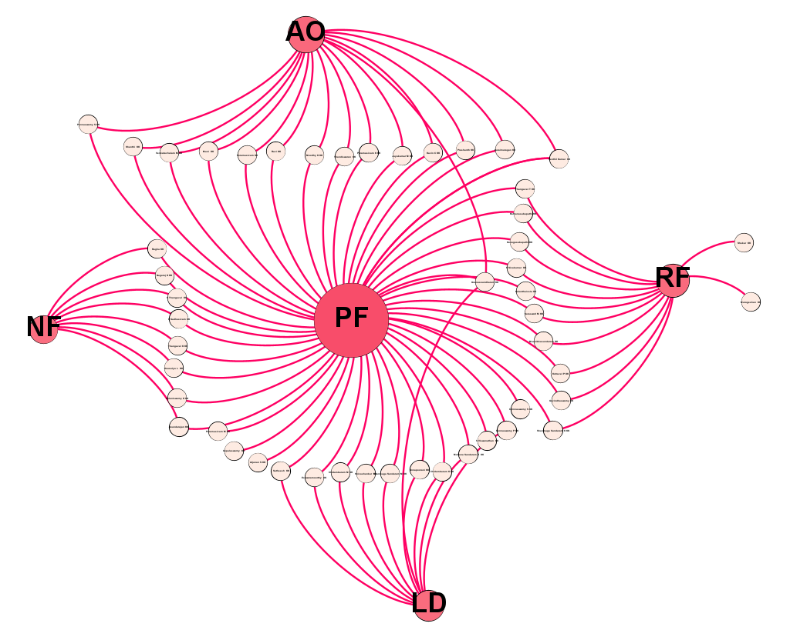 Fig. S7 SNA of fertilizer information sources- Kathirampatti village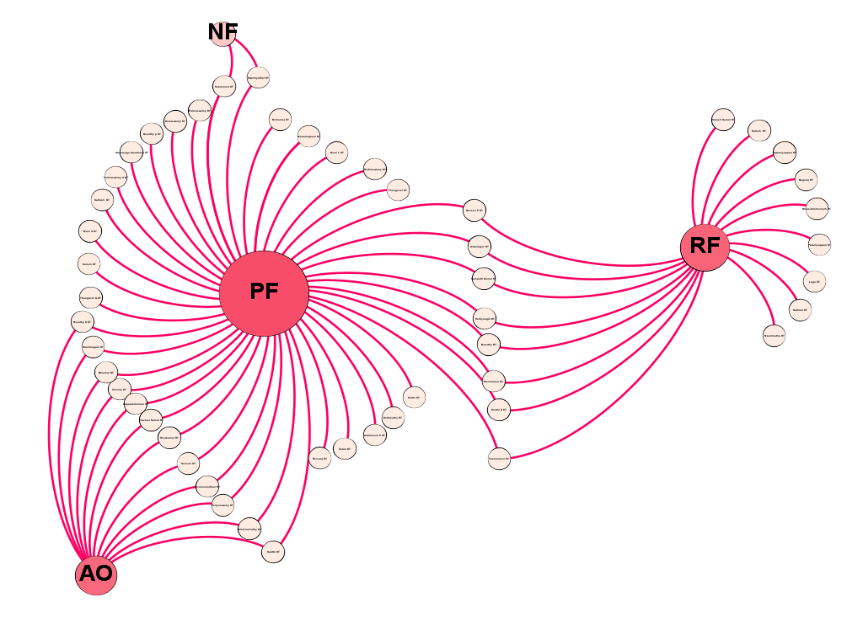 Fig. S8 SNA of fertilizer information sources- Nasiyanur village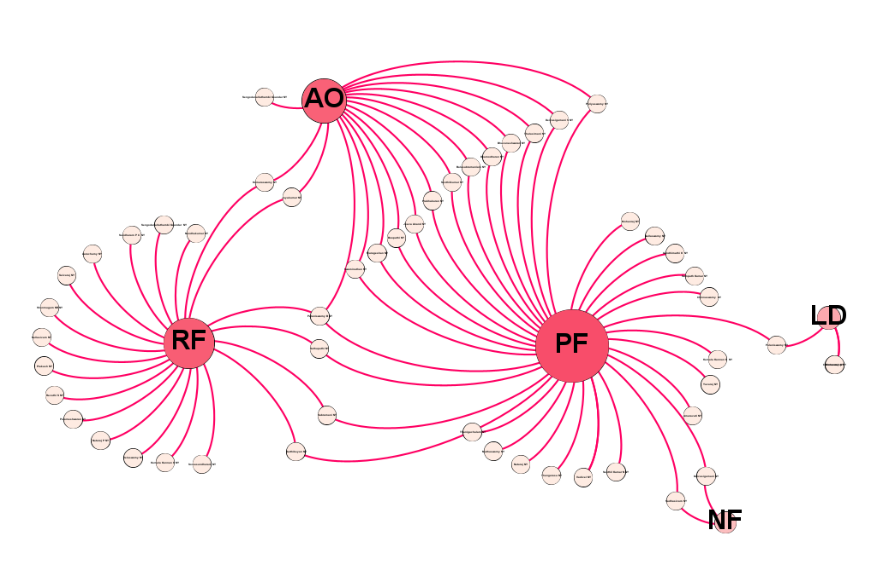 Fig. S9 SNA of fertilizer information sources- Kadhampalayam village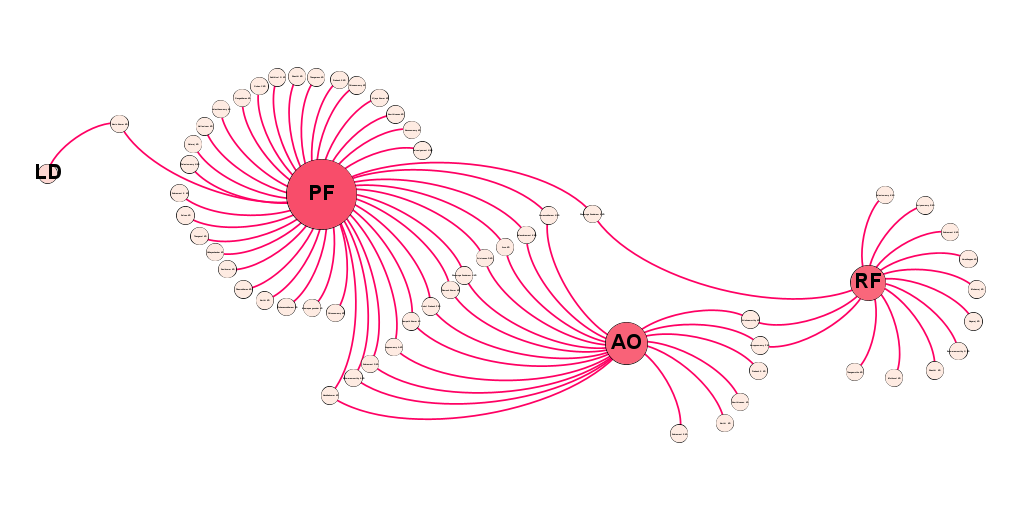 Fig. S10 SNA of fertilizer information sources- Nallampatti village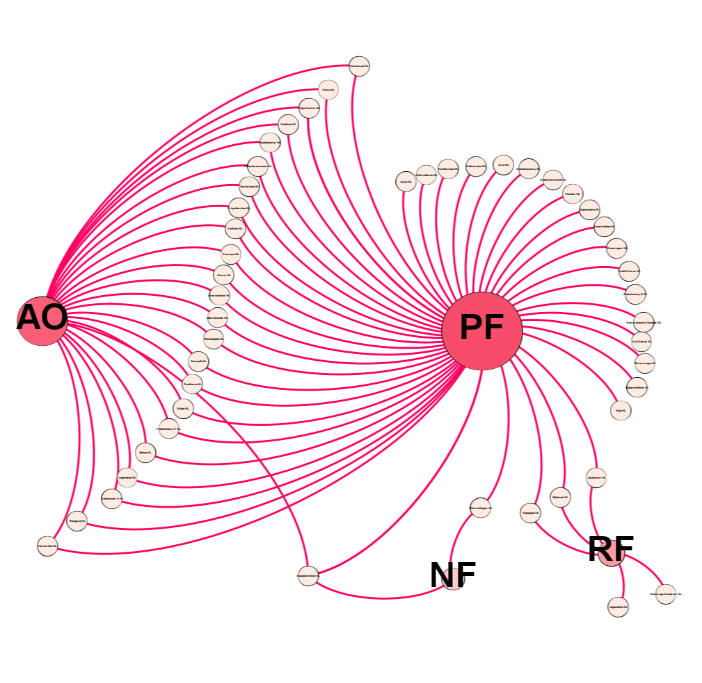 FertilizerPercentage of nitrogenQuantityNitrogen per kg of fertilizerUrea46%1 kg460 gAmmonium chloride25 %1 kg250 gDiammonium phosphate18 %1 kg180 g17:17:1717 %1 kg170 g20:20:0:1320 %1 kg200 gFarmyard manure0.5 %1 kg5 gFertilizerPercentage of nitrogenQuantityNitrogen per kg of fertilizerDiammonium phosphate46 %1 kg460 g17:17:1717 %1 kg170 g20:20:0:1320 %1 kg200 gFarmyard manure0.2 %1 kg2 gFertilizerPercentage of nitrogenQuantityNitrogen per kg of fertilizerMuriate of potash60 %1 kg600 g17:17:1717 %1 kg170 gFarmyard manure0.5 %1 kg5 gVariableVariableAge of the respondent(In years)Years of schooling(In years)Household size(In numbers)Land owned(In acres)Years of experience in farming(in years)Expenditure(In rupees)VadamugamVellode- BMean53.209.403.762.0533.448256.4VadamugamVellode- BSD11.084.841.352.1111.255344.07Kanagapuram- AMean54.9610.943.324.4530.4611770Kanagapuram- ASD11.503.921.043.0510.564092.31ThenmugamVellode- BMean50.5410.323.364.7227.0610140ThenmugamVellode- BSD11.303.741.223.3010.663741.71Vadugapatti- AMean56.9610.123.345.4733.710170Vadugapatti- ASD11.413.911.144.8712.894856.73Sivagiri- AMean55.7010.363.186.6933.169200Sivagiri- ASD11.233.871.245.9410.693010.19KollenKovil- BMean52.5611.143.606.1530.969400KollenKovil- BSD11.303.871.235.1312.833131.47KathirampattiMean48.6811.323.703.1625.948210KathirampattiSD10.233.371.313.2110.892880.42NasiyanurMean56.0210.163.243.4435.1810300NasiyanurSD12.644.391.421.6614.113592.79KandhampalayamMean53.5810.683.663.6531.7412620KandhampalayamSD13.224.141.381.4313.899487.67NallampattiMean45.0212.384.087.2324.5614450NallampattiSD9.363.681.103.9311.264789.71FF5.332.102.579.974.558.28pp0.0000.0280.0070.0000.0000.000